System NameSystem NameSystem NameCarmel Beach Water DistrictCarmel Beach Water DistrictCarmel Beach Water DistrictCarmel Beach Water DistrictCarmel Beach Water DistrictCarmel Beach Water DistrictCarmel Beach Water DistrictPWS ID#PWS ID#4 1   005654 1   00565Month/YearMonth/Year12/202312/202312/2023Entry Point:SinkSinkSinkRequired Minimum Residual Required Minimum Residual Required Minimum Residual Required Minimum Residual 0.4 mg/L DateTimeTimeTimeSource(s) in useSource(s) in useSource(s) in useSource(s) in useLowest free chlorine residual at entry point to distribution system (mg/L)Lowest free chlorine residual at entry point to distribution system (mg/L)Lowest free chlorine residual at entry point to distribution system (mg/L)NotesNotesNotes17:007:007:001.551.551.5527:007:007:001.481.481.4837:007:007:001.621.621.6247:007:007:001.491.491.4957:007:007:001.081.081.0867:007:007:000.720.720.7277:007:007:000.710.710.7187:007:007:000.690.690.6997:007:007:000.640.640.64107:007:007:000.710.710.71117:007:007:000.730.730.73127:007:007:000.760.760.76137:007:007:000.820.820.82147:007:007:000.690.690.69157:007:007:000.500.500.50167:007:007:000.510.510.51177:007:007:000.480.480.48187:007:007:000.460.460.46197:007:007:000.680.680.68207:007:007:000.720.720.72217:007:007:000.790.790.79227:007:007:000.750.750.75237:007:007:000.730.730.73247:007:007:000.610.610.61257:007:007:000.600.600.60267:007:007:000.570.570.57277:007:007:000.530.530.53287:007:007:001.091.091.09297:007:007:001.581.581.58307:007:007:001.521.521.52317:007:007:001.451.451.45Was the chlorine residual ever less than the required minimum residual of 0.4 mg/L?    Yes	 NoIf yes, what was the longest time period until the required level was restored?       hoursWas the chlorine residual ever less than the required minimum residual of 0.4 mg/L?    Yes	 NoIf yes, what was the longest time period until the required level was restored?       hoursWas the chlorine residual ever less than the required minimum residual of 0.4 mg/L?    Yes	 NoIf yes, what was the longest time period until the required level was restored?       hoursWas the chlorine residual ever less than the required minimum residual of 0.4 mg/L?    Yes	 NoIf yes, what was the longest time period until the required level was restored?       hoursWas the chlorine residual ever less than the required minimum residual of 0.4 mg/L?    Yes	 NoIf yes, what was the longest time period until the required level was restored?       hoursGWS Serving 3,300 or FewerGWS Serving More Than 3,300GWS Serving More Than 3,300GWS Serving More Than 3,300GWS Serving More Than 3,300If yes, did you monitor every four hours until the residual returned to       mg/L?	□Yes		□ No Attach those results and submit them with this form.Did continuous monitoring equipment fail at any time this reporting month? 	 Yes 	 NoIf yes, were grab samples collected every four hours until the continuous monitoring equipment was returned to service?   	 Yes 	 No Attach grab sample results and submit them with this form.Did continuous monitoring equipment fail at any time this reporting month? 	 Yes 	 NoIf yes, were grab samples collected every four hours until the continuous monitoring equipment was returned to service?   	 Yes 	 No Attach grab sample results and submit them with this form.Did continuous monitoring equipment fail at any time this reporting month? 	 Yes 	 NoIf yes, were grab samples collected every four hours until the continuous monitoring equipment was returned to service?   	 Yes 	 No Attach grab sample results and submit them with this form.Date continuous monitoring equipment failed:      /       /      Date it was returned to service:      /       /      Printed Name: Kim VertnerPrinted Name: Kim VertnerTitle: PresidentOperator Certification #: 33-061-0228Operator Certification #: 33-061-0228Signature:  	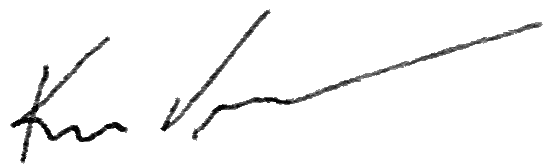 Signature:  	Phone #: 971.716.5372ORORDate: 12/31/2023Date: 12/31/2023Small Groundwater System Small Groundwater System 